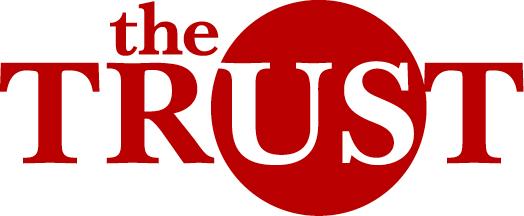 Date: Nominator Information:Award Nominee Information:Innovation: This award will honor an innovative woman who is leading disruptive advances in healthcare which improve health outcomes, patient care and/or business impact. Innovations in this category may involve technology, program development, and more that improve the quadruple aim – health outcomes, experience, cost, and provider experience.Technology advancements continually improve the way healthcare is delivered from the provider to the insurer to the patient.  Areas include, but are not limited to, the following: Health Outcomes: improves health quality and safety.  Patient Care: enhances preventative, chronic and critical health care.  Cost Reduction: advancements that result in more affordable health care costs.Productivity and Efficiency: enables better productivity and efficiency through better data collection and analytics, streamlined processes and/or communication.Entries will be judged on responses to the following questions:What healthcare issue(s) is the nominee trying to solve?What are some unique approaches the nominee took to understand the needs of her customer?What challenges has the nominee had to overcome to develop a new solution?What is unique about this idea?There is increasing recognition of the importance of Diversity, Equity, & Inclusion in healthcare delivery and in advancing overall health and wellbeing. Please explain how this nominee is actively leading or supporting DEI efforts in the workplace and/or community.JUDGING CRITERIAEntrants should address all questions posed within the category description.Write a concise entry (no more than 1000 words for the total of your entry, excluding contact information). Prepare it carefully, as the judges will review it closely.Provide your submission here:What healthcare issue(s) is the nominee trying to solve?What are some unique approaches the nominee took to understand the needs of her customer?What challenges has the nominee had to overcome to develop a new solution?What is unique about this idea?There is increasing recognition of the importance of Diversity, Equity, & Inclusion in healthcare delivery and in advancing overall health and wellbeing. Please explain how this nominee is actively leading or supporting DEI efforts in the workplace and/or community.Your First Name:  Your Last Name:Your Organization:Your Title:Your Email:Your Phone Number:Your Association/Relationship to the Nominee:  Your Association/Relationship to the Nominee:  Her First Name:  Her Last Name:Her Organization:Her Title:Her Email:Her Phone Number:Link to bio or LinkedIn profile:Link to bio or LinkedIn profile: